CBTV BrandingName_____________________________________________ Period__________Just like any company, business or organization, Cypress Bay TV Production works hard to spread our brand. One method we do this is by t-shirts that are given to all members of CBTV. Using markers or colored pencils, create the 2014/2015 CBTV membership shirt.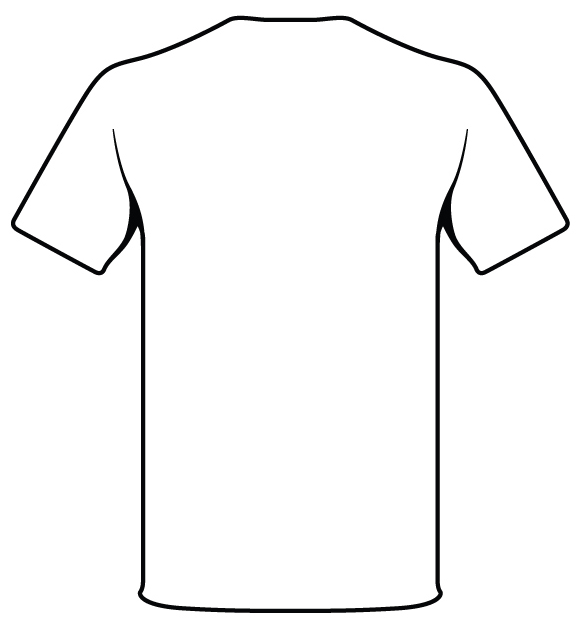 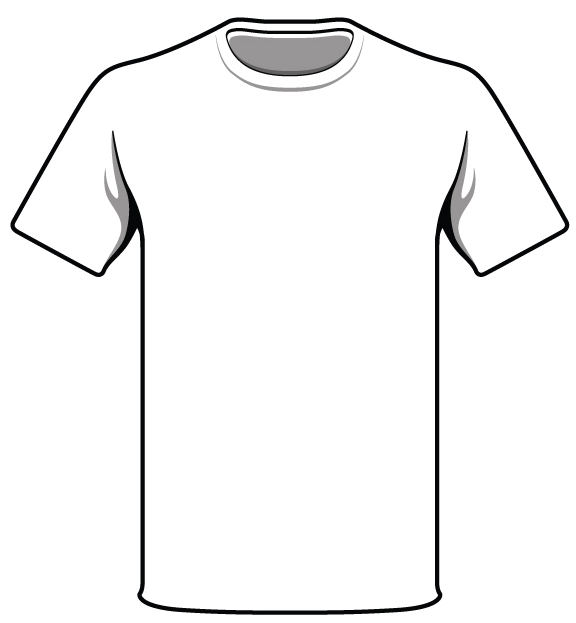 Branding in BusinessRead the article attached.1. How can promotional materials (such as t-shirts andcalendars) help a business?__________________________________________________2. What is a niche?__________________________________________________3. Give an example (different from the article) that illustrates how a business can use their niche when producing promo products.__________________________________________________4. Give a specific example of a local business who uses promotional products to advertise their brand.__________________________________________________5. What promo products do they produce/distribute?__________________________________________________CBTV Branding1. Besides the above t-shirt, name 2 other promo products CBHS CBTV can order/distribute to our members to promote our brand.________________________________________________________________________________________2. What do you think CBTV’s niche is at CBHS?____________________________________________3. How can we use our niche when creating promotional products?__________________________________________________4. Besides promo products, how can we educate CBHS aboutCBTV?________________________________________________________________________________________